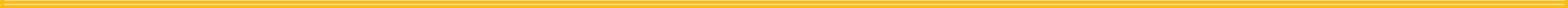 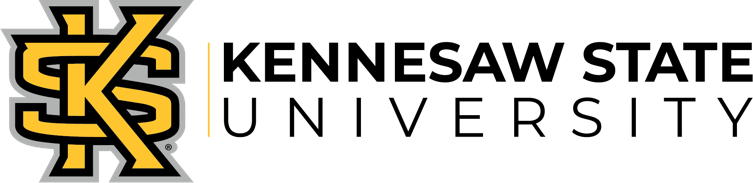 IET 2000 INTRODUCTION TO INDUSTRIAL ENGINEERING DESIGNSyllabusFall 2023 Instructor Information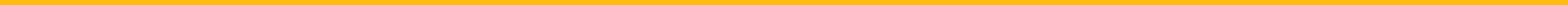 Name: Dr. Gregory L. Wiles Email: (campus) gwiles1@kennesaw.edu but prefer using D2L mail
Office Location: M121 – Marietta – W. Clair Harris Textile buildingOffice Hours: T 9:45am-1:00pm, W 9:30am-12:30pmPreferred method of communication: e-mail me through D2L if you can.  Secondly you can send directly to my KSU account. If for some reason you do not hear from me within 24 hours, please verify the e-mail address and re-send the e-mail. Please use only your KSU account email address, no gmail please. Communicating with you: Important announcements will be made using the “Announcements” tool in D2L Brightspace.  If the announcement is urgent (such as switching a class to online for the day with short notice), I will also e-mail students at their D2L e-mail address.  It is essential that you check your emails consistently.Course MaterialsThe textbook for IET 2000 will be Engineering Design, Planning, and Management, 2nd Edition by Hugh Jack eBook ISBN: 9780128241646, Paperback ISBN: 9780128210550 (available on Amazon for $80-$90). 
D2L is the official online learning environment for the course provided by Kennesaw State University through the University System of Georgia. The portal is free, and you can gain access to the course by logging in at https://kennesaw.view.usg.edu/d2l/home using your NetID and password. In Brightspace the course syllabus, course schedule, powerpoints and exams will be posted. Technology Skills Needed: All students are expected to be familiar with:1. Connecting to the internet and using internet browsers2. Logging in to the course website (i.e. D2L Brightspace).4. Downloading and opening PDF, Word, and Excel documents.5. A good set of headphones if online.Course Description Concurrent: IET 1001LCourse Learning Outcomes (CLO’s)Students will be able to:CLO#1. 	Work effectively as a team on a design-related project.CLO#2. 	Explain key concepts in design such as usability, reliability, manufacturability, service, and quality.CLO#3.  	Design products, processes, and services for superior performance outcomes.CLO#4.  	Design products, processes, and services for superior safety outcomes.Evaluation and Grading PoliciesGrading Policy: Your final grade in this course will be determined by the total number of points you accumulate during the semester from the following graded opportunities. Details of the due dates, point values, rubrics, and submission requirements for all assessments can be found in D2L. Grading Feedback: I will strive to grade submissions in a timely manner.  Everything will be graded within a week of due date, if not sooner.  If you have any questions on our feedback/grading, please contact me.Course PoliciesLate Assignment Policy: The instructor does NOT accept late assignments, quizzes, or projects.  Assignments are due as detailed in the course schedule. Consideration will be given when conflicts arise with official University functions (e.g., travel for athletes, debate team, etc.).  You must notify the instructor of such conflicts in advance.Attendance PolicyAttendance to live sessions is strongly recommended but optional. Recordings will be posted of the live sessions.Institutional PoliciesFederal, BOR, & KSU Course Syllabus PoliciesStudent ResourcesAcademic Integrity Statement 
KSU Student ResourcesThis link contains information on help and resources available to students: KSU Student Resources for Course SyllabusCourse TopicsCONTENT only (see Course Schedule for actual schedule):Week 1. 	Chap 1: Introduction to Design Projects, All sections
Week 2. 	Chap 2: Planning & Managing Projects – Part 1, Sections 2.1 - 2.6
Week 3.	Chap 2: Planning & Managing Projects – Part 2, Sections 2.7, 2.9, 2.10. 2.11
Week 4. 	Chap 3: Customer Requirements & Specifications, Sections 3.1, 3.2, 3.4, 3.5, 3.7
Week 5.	Quiz 1
Week 6. 	Chap 4: Concepts & Technical Specifications, Sections 4.1 - 4.7, 4.15, 4.16
Week 7.	Chap 5: People & Teams, Sections 5.1 - 5.3, 5.4.2, 5.5 (1 slide), 5.6, 5.7.1
Week 8	Chap 6: Decision Making, Sections 6.1 - 6.16, 6.19, 6.20
Week 9. 	Quiz 2
Week 10. 	Chap 7: Finance, Budgets, Purchasing & Bidding, Sections 7.1, 7.2, 7.4, 7.5, 7.6, 7.10, 7.11
Week 11.	Chap 8: Reliability and System Design, Sections 8.1 - 8.4, 8.10
Week 12. 	Chap 9: Communication, Meetings & Presentations, Sections 9.1 – 9.15
Week 13. 	Chap 10: Human Factors, Quality, SPC, Sections 10.1, 10.2.2, 10.2.4, 10.3, 10.4.1, 10.4.2, 10.5
Week 14.	Group Presentations
Week 15.	Fall Break – study for next Quiz
Week 16.	Quiz 3This course will introduce students to Industrial Engineering design concepts important for ensuring product, process, and service performance and safety. Topics covered include design for useability, safety, reliability, manufacturability, quality, and other current topics in design.This course will introduce students to Industrial Engineering design concepts important for ensuring product, process, and service performance and safety. Topics covered include design for useability, safety, reliability, manufacturability, quality, and other current topics in design.This course will introduce students to Industrial Engineering design concepts important for ensuring product, process, and service performance and safety. Topics covered include design for useability, safety, reliability, manufacturability, quality, and other current topics in design.COMPONENTPOSSIBLE POINTSTeam Design Project200Quiz 1100Quiz 2100Quiz 3100TOTAL POSSIBLE POINTS500 TOTAL POINTS EARNEDCOURSE GRADE448 – 500 points (90 – 100% of 500 points)A398 – 447 points (80 – 89% of 500 points)B348 – 397 points (70 – 79% of 500 points)C298 – 347 points (60 – 69% of 500 points)D297 points or below (below 60% of 500 points)F